Sabbatical Leave Application ChecklistSubmit application electronically to Provost Office***The SaLe Committee will not consider incomplete applications*** Cover Sheet -- Includes the following: 	 Dates of Proposed Sabbatical 	 Applicant’s Signature 	 Years of Service/Eligibility Points	 	 Dept. Chair’s Signature 	 Dean’s Signature 	 Curriculum Vitae -- Must not be longer than 8 pages.Narrative -- Describe the proposed project using the areas indicated in the application form:PLEASE NOTE: Your proposal should be written in clear, correct English that is understandable to an educated layperson. 	 Summary of Project (maximum 300 words)			 	 Tangible Results of the Project (maximum 300 words) 	 Description of the Project (maximum 1000 words excluding references) 	 Projected Work Plan and Timeline (maximum 250 words) 	 Professional Competencies (maximum 500 words)		 	 Likelihood of completion of project (maximum 200 words) 	 Description of meritorious service (maximum 800 words) 	 Budget -- Where appropriate, to detail expenses for equipment, student support, etc. Please use the budget form 			included as Appendix 1. 	 Letters of support -- Where appropriate, to affirm the significance and feasibility of the project.For example, letters might be appropriate	To document the value and nature of a collaboration or of a location, the availability of resources, or the feasibility of the project;	To document access to a restricted archive or library or the importance of the work to be undertaken. 	 Final report(s) of any previous sabbatical leave(s) has/have been filed 	 All Required SignaturesPlease see the Sabbatical Leave Policy and form on the Provost’s website for further description. For any questions,	please contact the Chair of the SaLe Committee: (2021-2022, Katie Morrison, kmorrison@wcupa.edu)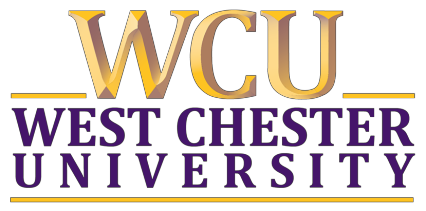 West Chester University of Pennsylvania APPLICATION FOR SABBATICAL LEAVESubmit electronically to Provost OfficeSabbatical to begin	 	and end	 	Eligibility: The general rule of thumb is that you need 7 years of full-time service as a regular (permanent) faculty member for each sabbatical, but, you do not need to wait 7 years between sabbaticals. You cannot, however, apply any earlier than four semesters following the semester in which a previous sabbatical has been taken. To help ensure that you have enough years of service to qualify for a sabbatical, answer the following questions: 	Year and semester you began as a full-time regular (permanent) faculty member in the PaSSHE (Note:policy requires that you have at least five consecutive years of service at WCU) 		Give yourself one (1) seniority point for each semester of service	 	 	Subtract 14 points for each sabbatical you have taken (skip this step if you have never had a sabbatical)	 	 	Divide the remaining number of seniority points by two (2) to convert semesters to years. 	 The result must be at least 7 (years) in order to qualify for the minimum number (5) of years of service points (see p. 4 of the Sabbatical Leave Policies and Procedures).Note: You do not have to wait until you have completed 7 years of service to apply; you do, however, need to make sure that you will have completed 7 years of service before you take the sabbatical. Because applications must be submitted at least two semesters (fall leave) or three (spring leave) semesters in advance, you can count those semesters as part of your required years of service.For those applying for promotion, see the Promotion Policy III.B.8.II.2 and FAQ (Q.3). You are encouraged to speak to your sabbatical activity in your Promotion Application.Proposal Submission. The Faculty member is responsible for ensuring that Chairperson’s and Dean’s comments and signatures are obtained on time, and that the completed proposal (hardcopy) is delivered to the Provost’s Office by the published deadline. Incomplete applications or applications received after the published deadlines will not be reviewed by the SaLe Committee.I certify that the information I have presented is accurate and contains no omission of fact.Applicant’s signature	Date2. Summary of the Project [describe the project and summarize its merit according to the criteria set out in the Sabbatical Policy] (maximum 300 words):3. Tangible Results of the Project (maximum 300 words):4. Description of the Project [including scholarly or professional objectives, significance, and description of methodology, activities, and procedures] (maximum 1,000 words excluding references):Description of the Project (continued):5.  Projected Work Plan and Timeline [for all activities and/or procedures identified in #4] (maximum 250 words):6.  Professional Competencies (maximum 500 words):[Explain how the project will enhance your professional competencies in relation to your current work assignment and specify the expected benefits for your professional development, the discipline, and the university.]7. Likelihood of completion of project (maximum 200 words):8. Previous sabbatical(s):Year 	Activity9. Previous AWA(s) for scholarly/creative endeavors: 	Year 	Activity10.  Description of Meritorious Service [identify by year since last sabbatical] (maximum 800 words):11. Attach current curriculum vitae, no longer than 8 pages. Attach letters of support (not required, but encouraged).12. Endorsements and Commentsa. 	Chairperson	DateN.B. If the applicant is the Department Chair, this form must be signed by the Assistant Chair or, if there is noAssistant Chair, a senior tenured member of the Department.Please comment below on how the sabbatical relates to the individual faculty member’s assignmentin the department as well as how the sabbatical relates to department goals or long range plans.b. 	Dean	DatePlease comment below on how this sabbatical relates to the school/college goals or long range plans.13.	 	Signature of Faculty Applicant	Date14. Signature of SaLe Committee Chairperson (may include committee comments):Signature of SaLe Chairperson	Date15.   Status of Applicant: 	 Recommended	 	 Not RecommendedSignature of President or Designee	Date16. The above detail is important to allow the SaLe Committee to determine academic purpose and to permit the President to implement his/her rights under CBA Article XVIII, A.(All materials submitted herewith shall become part of the applicant’s official personnel fileunder CBA Article XIII.)NameDepartmentDate1. Sabbatical Request (Select one): 	 1 year at ½ salary 	 1 semester at full salary